Особенности конфликтов между учителями и учениками.Процесс обучения и воспитания, как и всякое развитие, невозможен без противоречий и конфликтов. Конфронтация с детьми, условия жизни которых сегодня нельзя назвать благоприятными, - явление обычное. Конфликты между учителем и учеником можно классифицировать так:
- действия, связанные с успеваемостью ученика, выполнение им внеучебных        
заданий;
- поведение и поступки учителя как реакция на нарушение учеником правил       
поведения в школе и вне её;
- отношения, возникающие в сфере эмоционально-личностного взаимодействия между учителем и учащимся;
Конфликты деятельности возникают между учителем и учеником и проявляются в отказе ученика выполнить учебное задание или плохом его выполнении. Это может происходить по различным причинам: утомление, трудность в усвоении учебного материала, а иногда неудачное замечание учителя вместо конкретной помощи ученику. Подобные конфликты часто происходят с учениками, испытывающими трудности в усвоении материала, а также тогда, когда учитель преподаёт в классе непродолжительное время, и отношения между ним и учениками ограничиваются учебной работой. В последнее время наблюдается увеличение школьных конфликтов из-за того, что учитель часто предъявляет завышенные требования к учащимся, а отметки используются как средство наказания для тех, кто нарушает дисциплину. Эти ситуации нередко становятся причиной плохой успеваемости способных, самостоятельных учеников, у  них снижается интерес к познанию вообще.
Конфликты поступков. Педагогическая ситуация может привести к конфликту в том случае, если учитель ошибся при анализе поступка ученика, не выяснив его мотивы, или сделал необоснованные выводы. Ведь один и тот же поступок может быть продиктован различными мотивами. Учитель пытается корректировать поведение учеников, порой оценивая их поступки при недостаточной информации о причинах их вызвавших. Иногда он лишь догадывается о мотивах поступков, не вникая в отношения между детьми - в таких случаях возможны ошибки при оценке поведения. Как следствие – вполне оправданное несогласие учеников с таким положением.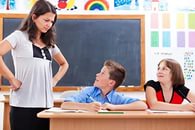 Конфликты отношений часто возникают в результате неумелого разрешения педагогом проблемных ситуаций и имеют, как правило, затяжной характер. Эти конфликты  приобретают личную окраску, порождают длительную неприязнь ученика к учителю, надолго нарушают их взаимодействие.Причины  конфликтов между учителями и учениками.Недостаточная ответственность учителя за педагогически правильное разрешение проблемных ситуаций : ведь школа – модель общества, где ученики усваивают нормы отношений между людьми.Участники конфликтов имеют разный социальный статус (учитель и ученик), чем и определяется их поведение в конфликте.Различие в жизненном опыте участников конфликта обусловливает и разную степень ответственности за ошибки при разрешении конфликтов.Различное понимание событий и их причин (конфликт «глазами учителя» и« глазами ученика» видится по-разному), поэтому учителю не всегда удается понять переживания ребенка, а ученику – справится с эмоциями.Присутствие других учеников делает их из наблюдателей участниками, а конфликт приобретает воспитательный смысл для них, об этом всегда приходится помнить учителю.Профессиональная позиция учителя в конфликте обязывает его взять на себя инициативу в его разрешении, поскольку приоритетными всегда остаются интересы ученика как формирующейся личностиВсякая ошибка учителя при разрешении конфликта порождает новые проблемы и конфликты, в которые включаются другие ученики.Современная ситуация в стране, бедственное положение многих семей, недостаточная подготовка молодых учителей к конструктивному разрешению конфликтов с учениками приводят к деструктивным последствиям. По данным психологических исследований  40% детских неврозов носят дидактогенный характер. Исследования также показывают, что в межличностном конфликте учителя и ученика велика доля отрицательных последствий в учебном процессе.
Важно, чтобы учитель умел правильно определить свою позицию в конфликте; и если на его стороне выступает коллектив класса, то ему легче найти оптимальный выход из сложившейся ситуации. Если же класс начинает развлекаться вместе с нарушителями дисциплины или занимает двойственную позицию, это чревато негативными последствиями, например: конфликты могут стать хроническим явлением в этом классе. 
Опрос школьников в одной из российских школ  показал, что около 80% учащихся испытывают  ненависть к тем или иным педагогам. В качестве основных причин  такого отношения ученики называют следующие:
- учителя не любят детей;
- отрицательные личностные качества учителя;
- несправедливая оценка их знаний учителем;
- учитель плохо владеет своей профессией.
В основе конфликтных отношений между учеником и учителем нередко лежит негативная оценка учащимися профессиональных и личностных качеств педагога. Чем выше школьник оценивает профессионализм и личность учителя, тем более он для него авторитетен, тем реже между ними возникают конфликты.
Задолго до возникновения конфликтологии как науки умными людьми на основе житейского опыта было сформулировано правило: «Когда два человека конфликтуют, неправ тот из них, кто умнее». Умный должен уметь защитить себя без конфликтов. Исходя из этого, в конфликтах учеников с учителями чаще всего неправы последние. Житейский опыт ученика, объём его знаний, мировоззрение, навыки общения с окружающим миром гораздо меньше, чем у учителя. Педагог должен оставаться выше конфликта и разрешать естественные и неизбежные проблемы во взаимоотношениях с учениками без негативных эмоций.
С другой стороны было бы совершенно неправильно всю ответственность за конфликты между учеником и учителем возлагать на последнего.
Во- первых, нынешние школьники заметно отличаются от тех, кто учился в школе в 1992 году. Причем, нередко  не  в лучшую сторону. Пятнадцать  лет  назад  в кошмарном сне невозможно было представить, что в школе так обострится ситуация  с употреблением алкоголя, наркотиков, токсичных веществ. А нынче это реальность.
Во-вторых, заметно увеличилась разница между социально-экономическим статусом в семьях, что способствует возникновению конфликтов между учениками и учителями.
В-третьих, очевидно снизилось качество профессиональной подготовки учителей.
А также низкий уровень жизни провоцирует напряженность во взаимоотношениях учащихся и учителей. Стресс у педагогов и учеников вызывает повышенную агрессию.Рекомендации учителю по профилактике  конфликтов.Помните, что конфликты гораздо легче предупредить, чем завершить. Чем острее и длительнее конфликт, тем труднее его закончить. Учитесь защищать свои законные интересы без конфликтов.Никогда не превращайте учеников в инструмент борьбы с администрацией школы, другими учителями, родителями школьников. Таким способом вы и своих целей не добьётесь, и мнение о себе коллег и учеников испортите.Постоянно учитесь контролировать свои негативные эмоции. В процессе общения такие эмоции выполняют  отрицательные  функции:- оказывают  разрушающее  влияние  на  здоровье  того,  кто  конфликтует;
- ухудшает качество мышления;
- по закону эмоционального заражения  вызывают  ответную  неприязнь  у  партнёра  по    
общению.Не  стремитесь  радикально, быстро, «лобовыми»   методами  переделывать   учеников.Перевоспитание и воспитание – процесс длительный, требующий от учителя терпения, ума, такта и осторожности.Оценивая результаты учебы  и  поведения  школьника, всегда  сначала  обращайтеВнимание на то, что  ему удалось сделать  и  чего достичь. Только после этого   уместно 
и менее конфликтно сказать о недостатках ученика. Опора на положительное в обучении
и воспитании учащихся позволяет повысить эффективность работы учителя, способствует профилактике конфликтов между педагогом и  школьниками.
6.  Никогда на своих уроках не давайте негативных оценок деятельности и личности других 
учителей, администрации, родителей.
7. Помните, что хорошие взаимоотношения с окружающими  представляют  собой  не 
только самостоятельную, но большую общественную ценность. Говорят, что хороший 
человек – не профессия. Это верно. Однако, если учитель- профессионал конфликтен,
такой недостаток вполне сопоставим с достоинством, связанным с хорошим знанием 
предмета.По своему социально – психологическому статусу вы всегда выше любого ученика.Однако не стоит злоупотреблять своим учительским авторитетом. Лучше старайтесь
поддерживать авторитет, повышая качество преподавания и создавая высоконравственную атмосферу в классе.